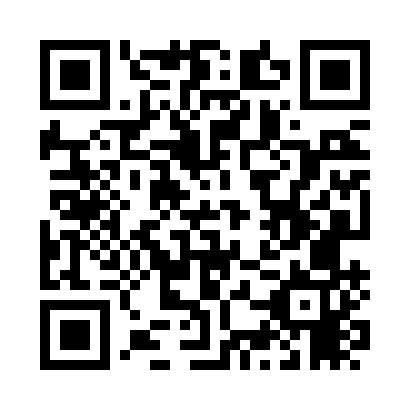 Prayer times for Montreuil, Ile-de-France, FranceWed 1 May 2024 - Fri 31 May 2024High Latitude Method: Angle Based RulePrayer Calculation Method: Islamic Organisations Union of FranceAsar Calculation Method: ShafiPrayer times provided by https://www.salahtimes.comDateDayFajrSunriseDhuhrAsrMaghribIsha1Wed5:086:291:475:489:0610:272Thu5:066:271:475:489:0810:293Fri5:046:261:475:499:0910:314Sat5:026:241:475:499:1110:335Sun5:006:231:475:509:1210:356Mon4:586:211:475:509:1310:377Tue4:566:191:475:519:1510:398Wed4:546:181:475:519:1610:419Thu4:526:161:475:529:1810:4310Fri4:506:151:475:539:1910:4511Sat4:486:131:475:539:2010:4712Sun4:466:121:475:549:2210:4913Mon4:446:111:475:549:2310:5114Tue4:426:091:475:559:2510:5315Wed4:406:081:475:559:2610:5416Thu4:386:071:475:569:2710:5617Fri4:366:051:475:569:2910:5818Sat4:346:041:475:579:3011:0019Sun4:326:031:475:579:3111:0220Mon4:316:021:475:589:3211:0421Tue4:296:011:475:589:3411:0622Wed4:276:001:475:599:3511:0723Thu4:265:591:475:599:3611:0924Fri4:245:581:475:599:3711:1125Sat4:235:571:476:009:3811:1326Sun4:215:561:476:009:4011:1427Mon4:205:551:476:019:4111:1628Tue4:185:541:486:019:4211:1829Wed4:175:531:486:029:4311:1930Thu4:165:521:486:029:4411:2131Fri4:145:521:486:039:4511:22